ORDENANZA X – Nº 18ANEXO ÚNICO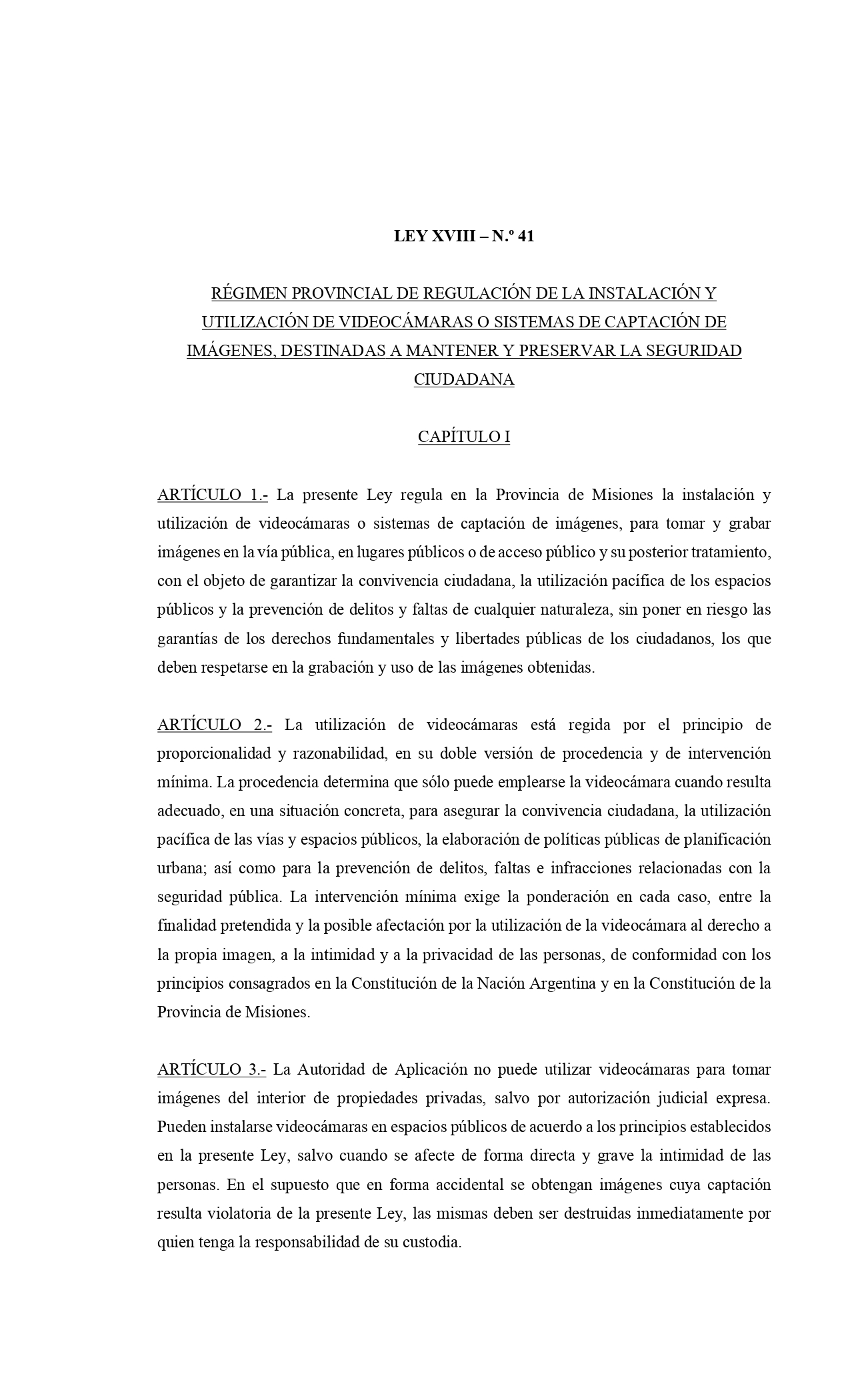 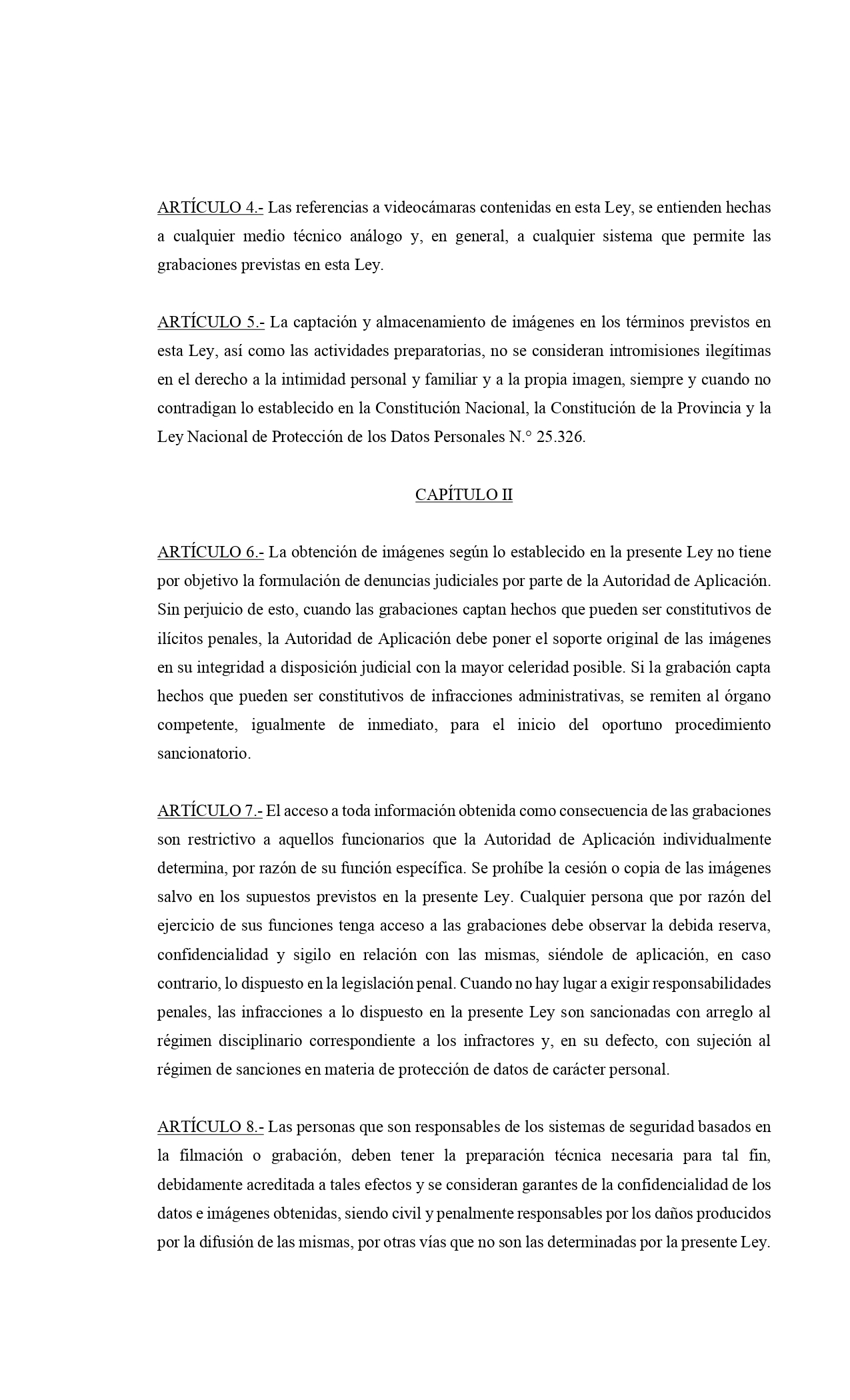 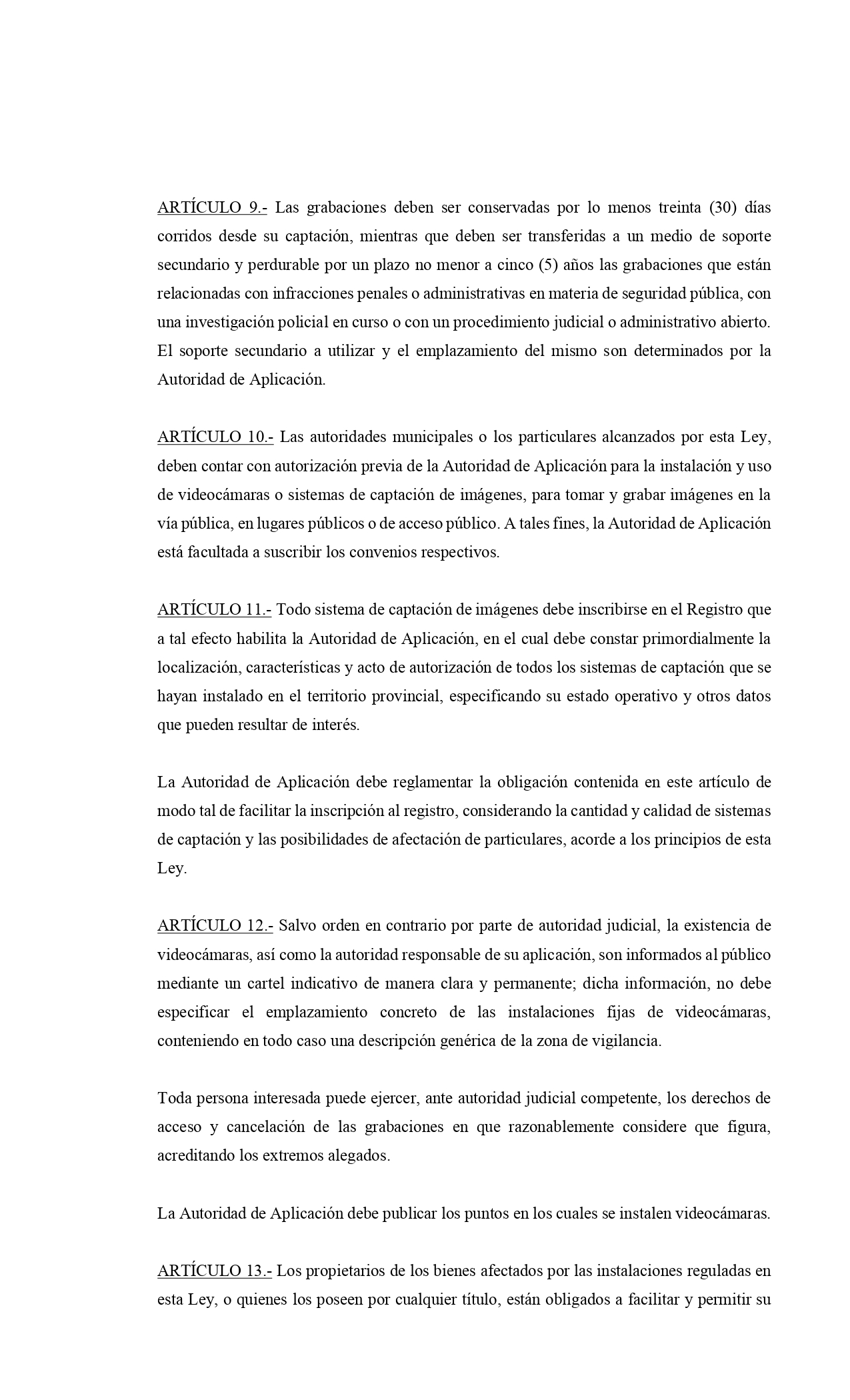 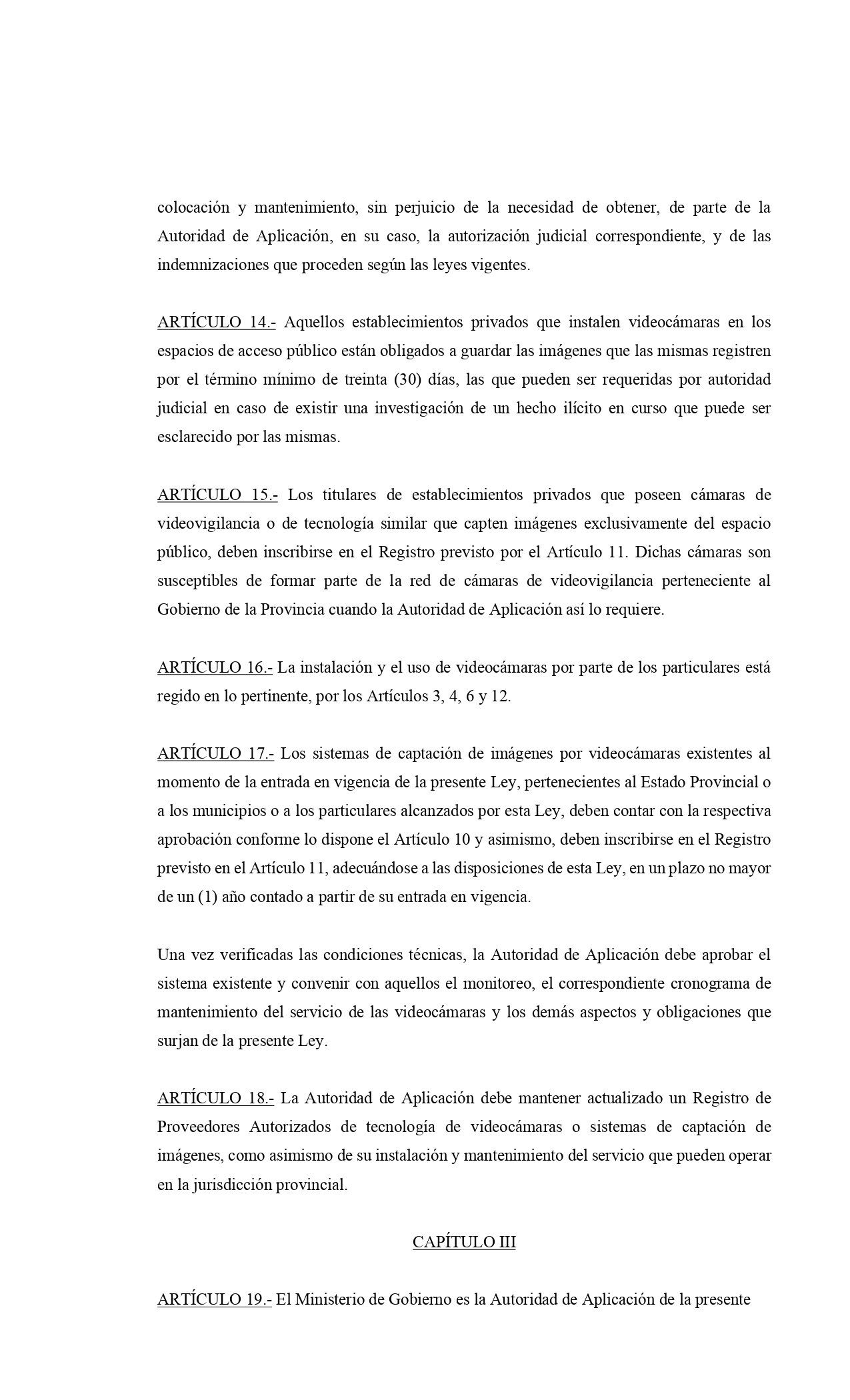 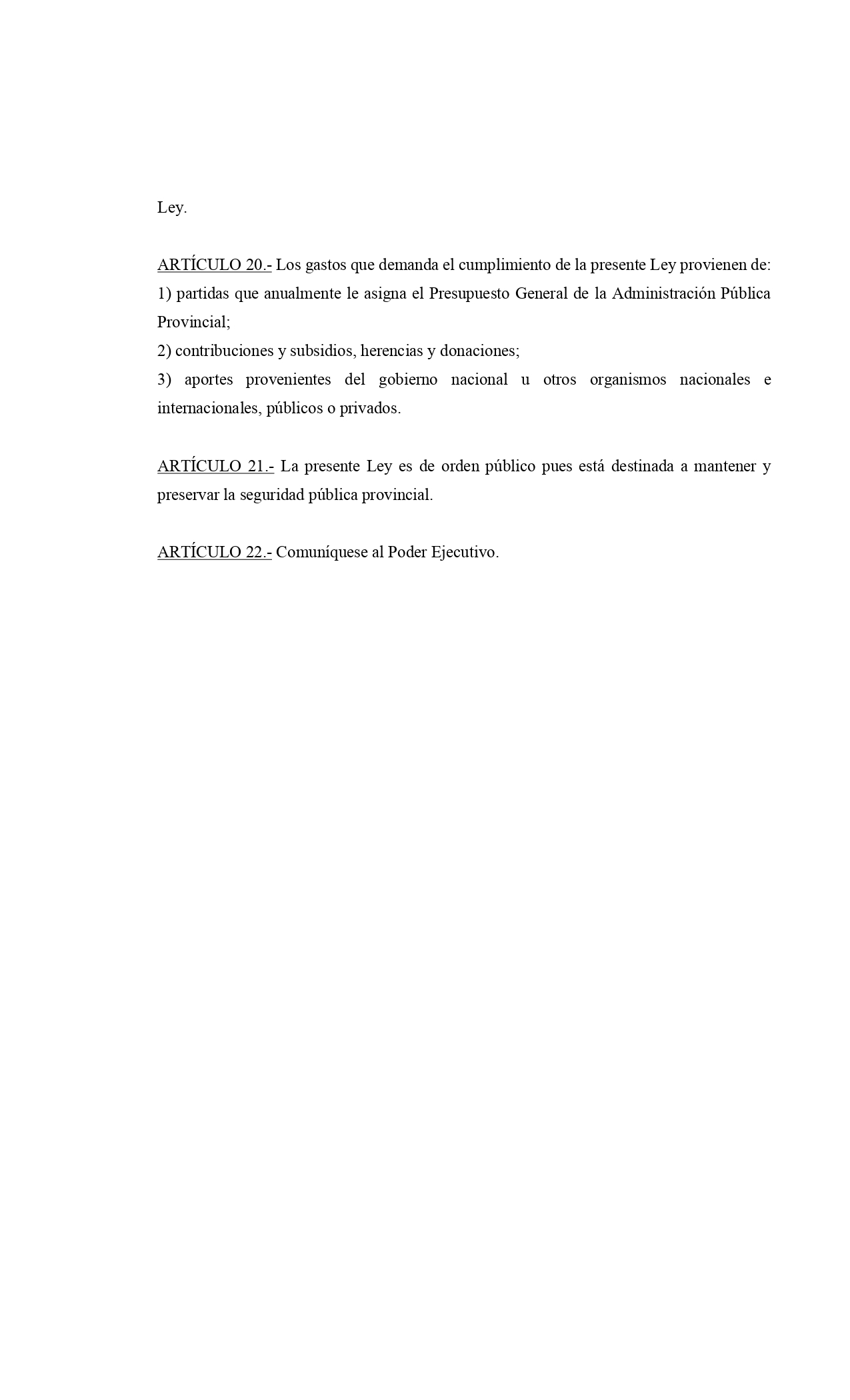 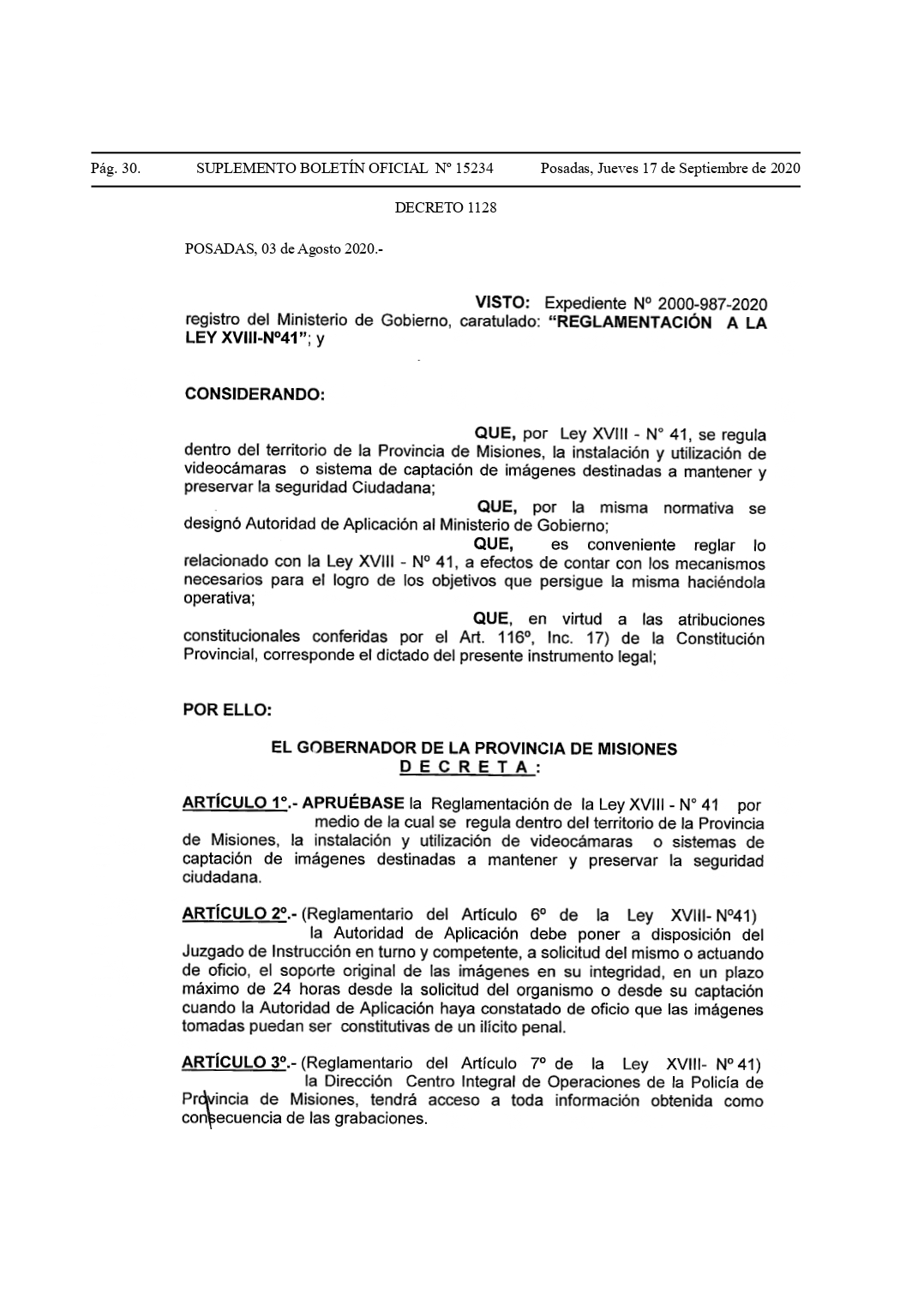 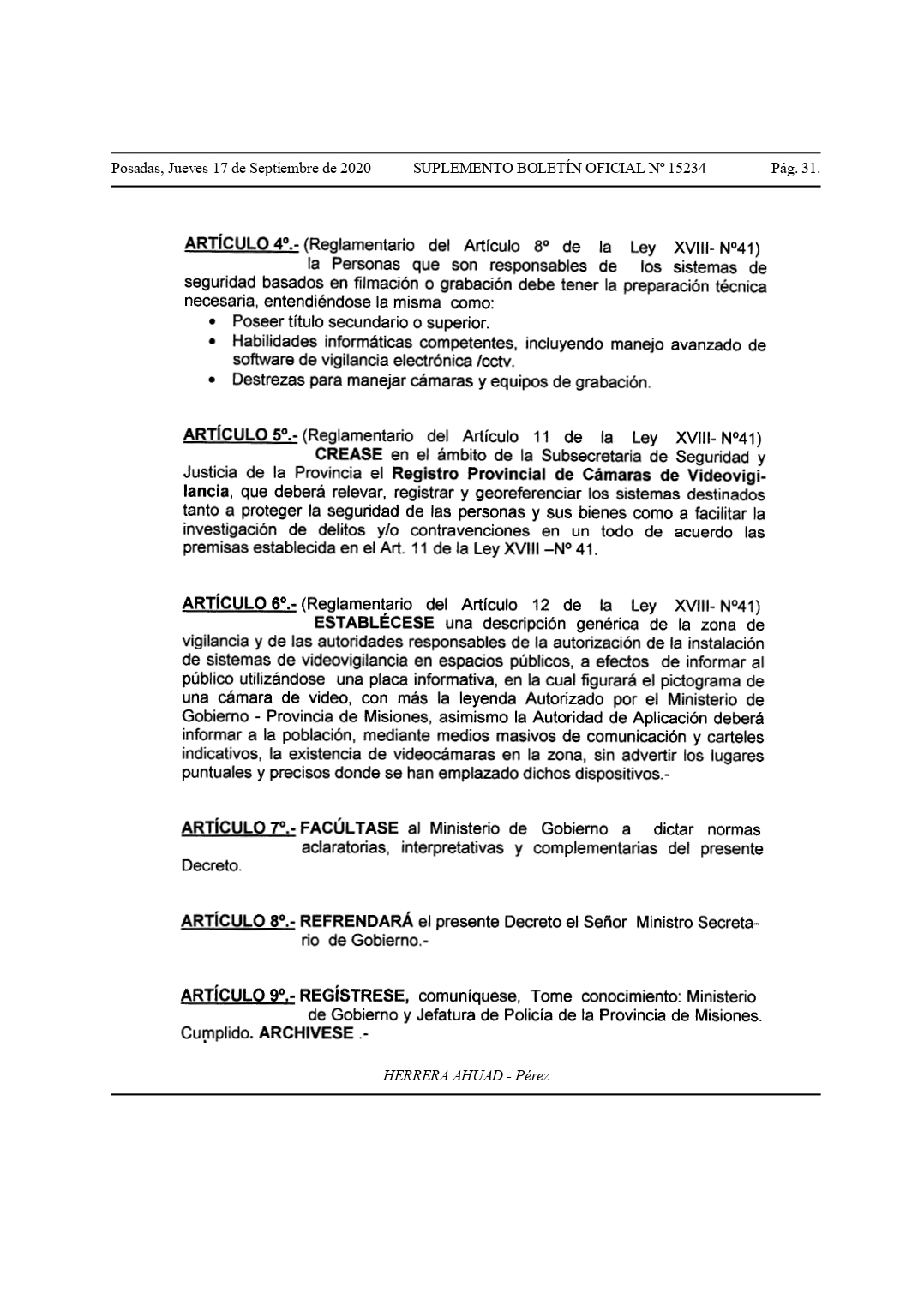 